2019 SMBC Entry Form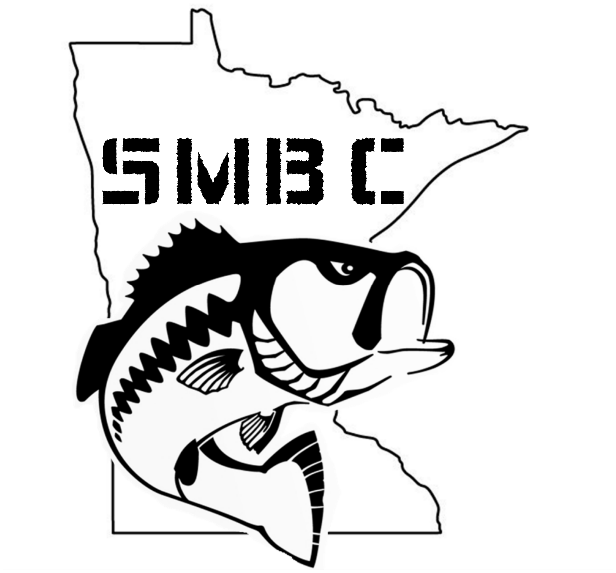 Team Name:							Captain’s Name: 						Phone:						E-mail:								Partners Name:							Phone:						E-mail:								Mail entry fee $500 and form to:South Metro Bass Club11011 Quebec Ave NChamplin, MN 55316